All Breeds Championship Shows Saturday 8 & Sunday 9 July 2017 at 08:00Lower Field, Goldfields ShowgroundsEnquiries: Heidi Rolfes 082 452 7364 / Lyndal du Plessis 083 390 3262 / Johnny de Souza 079 399 9946ADDRESS FOR ENTRIES:Email:	easterndistrictskc@gmail.comFax:	086 603 9972Online:	www.SAShowManager.co.zaBANKING DETAILS (for paper, faxed and email entries only):A/C name:	Eastern Districts Kennel ClubBank:	FNBBranch:	Lakeside Mall Code 251742Account no:	59640006895Only paper, faxed, email or online entries will be accepted with simultaneous proof of payment –please use your SURNAME as a reference.Only cash, EFT and online payments accepted. Please add R25 to each cash deposit/payment to cover bank charges.Please bring email or other proof of entry to the show.WE WILL NOT ACCEPT ENTRIES ON THE DAY WITHOUT SUCH PROOF.ENTRY FEES:	R120.00 per dog per class (R110.00 if you use the online entry facility)	Veteran and Baby Puppy Classes: R80.00 per dog per class	Child & Junior Handling:	Free if the dog is also entered in breed otherwise R30.00 per entry	Open Handling:	R50 All proceeds to the Rosemary Elliott Memorial fund Note: ALL Handlers to complete separate Entry form and supply copy of birth certificate for Child & Junior HandlerIF YOU WANT A MARKED CATALOGUE AFTER THE SHOW THEY WILL BE EMAILED TO YOU AT A COST OF R50.00 – PLEASE MAKE SURE YOU PROVIDE AND EMAIL ADDRESS ON YOUR ENTRY FORM.CLASSES:	BREED: Baby Puppy (4-6 months), Minor Puppy (6-9 months), Puppy (9-12 months), Junior (12-18 months), Graduate (18-24 months), SA Bred, Veteran, Open, ChampionIN SHOW challenges offered for BABY PUPPY, PUPPY, JUNIOR & VETERANOFFICIALS:	Show Secretary:  Lyndal du Plessis	Chairman/Show manager:  Heidi Rolfes	Vice-chairman/Treasurer: Johnny de Souza	Vet on Call:  Dr Charmaine McGregor	JUDGES:ORDER OF JUDGING:Please take careful note and be at your rings on time. Exhibits will be marked absent if called 3 times. Breeds will be judged in alphabetical order as listed in Appendix A of schedule 2 of the KUSA constitution unless otherwise indicated in this schedule.The order of judging of breeds will not be altered or delayed.Order of judging for all Breed finals:	Best of Breed, Best Puppy, Best Junior, Best Veteran, Best SABred, followed by the Baby Puppy classOrder of judging of all Group finals:	Group, Puppy Group, Baby Puppy Group, Junior Group, Veteran GroupChild & Junior Handler	07:30 starting with Child HandlerOpen Handler	After Junior HandlerOrder of judging of In Show finals:BEST IN SHOW, BEST PUPPY IN SHOW, BEST BABY PUPPY IN SHOW, BEST JUNIOR IN SHOW, BEST VETERAN IN SHOWThis show will be held under KUSA show Rules & Regulations. All exhibitors/handlers are personally responsible for the control of their dogs at all times and will be personally liable for any claims may be made in respect of injuries which may or are caused by their dogs. The Club reserves the right to appoint alternate judges should any of the above be unable to officiate. No RAF or TAF dogs will be accepted. Any incomplete or illegible entries or those unaccompanied by the correct fees will be returned. Any dog entered incorrectly will automatically be entered in the Open Class. No changes will be made at the Show. Bitches in Season will be permitted at this Breed Show.Right of admission reserved.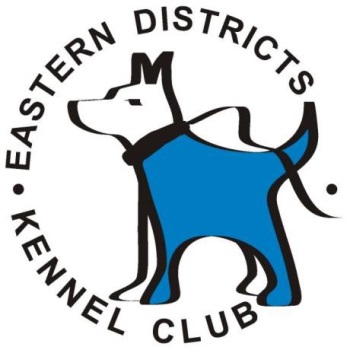 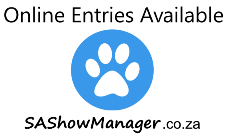 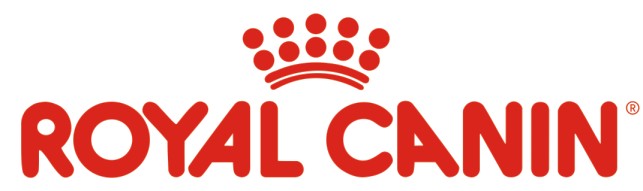 JUDGING TIMES:Breed: 08:00Child, Junior & Open Handlers: 07:30GroupEDKC 1 8 July 2017EDKC 2 9 July 2017GundogsGérard RobinsonJackie MacKenzieHerdingLiz BallingtonAll Collie breeds – Rob Forsyth (to be judged after Corgis in the Herding ring)Balance and Group - Peerapong Pisitwuttinen (Thailand) (Corgis to be judged first and then the balance after Collie breeds in the Herding ring)HoundsKim HellerFran Darling (Australia)TerriersPeerapong Pisitwuttinen (Thailand)Zaine McLearyToysFran Darling (Australia)Gérard RobinsonUtilityZaine McLearyRobyn Williams (New Zealand)WorkingRobyn Williams (New Zealand)Nikki RedtenbacherAll BIS challengesBIS, BPIS, BBPIS, BJIS, BVISPeerapong Pisitwuttinen (Thailand)Fran Darling (Australia)Child and Junior HandlingZaine McLearyPeerapong Pisitwuttinen (Thailand)